Co vás čeká u zápisu?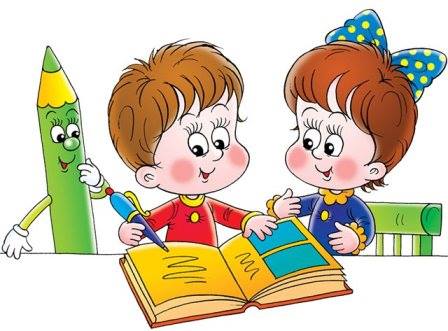      Zápis je důležitým krokem předškoláka. Je to často první místo, kde v neznámém prostředí ukazuje, co už umí. Jeho projevy, dovednosti a znalosti mohou ovlivnit jeho další kroky životem. Z předškoláka se stává školák. Co nás u zápisu vlastně čeká?Pravděpodobně nás čeká několik zvídavých očí pedagogů, připravený program, případně školní psycholog a často i žáci vyšších ročníků základní školy. Zvykem bývají také dárečky vyrobené žáčky a výzdoba, která láká k učení. Ta ale asi nebude v centru našeho zájmu.Uvítá nás jistě i ředitel, někde také školník - nejdůležitější to osoba instituce. Tady se vyplatí vyloudit úsměv a špinavé botky vyměnit za bačkůrky!Co s sebou?	Kromě zmiňovaných přezůvek (nemusí být podmínkou všude, ale mít je můžete) s sebou budete potřebovat občanský průkaz zákonného zástupce, rodný list dítěte a hlavně vyrovnanost! Budete totiž nejspíš mnohem nervóznější než vaše dítě, které to velmi rychle vycítí a ztratí potřebnou jistotu.Nejpodstatnější je nadhled, úsměv, maximální podpora dítěte. Kromě toho – sledováni jste i vy!Pokud ze svého předškoláka nespustíte oči a budete mu neustále za zády napovídat, okřikovat ho a navádět, nebude to zrovna nejlepší vizitka vaší výchovy a jeho samostatnosti v pracovním výkonu. Když si zapomenete veškeré potřebné dokumenty v jiné kabelce, také nepodáváte nejlepší vizitku.Co se bude posuzovat?	Posuzovat se bude školní zralost. Budoucí žáček bude „testován“ v grafomotorických dovednostech, v řečovém projevu, v chování, myšlení i paměti v matematických představách, zrakovém a sluchovém vnímání. Součástí bývá také kresba lidské postavy, kontrola obratnosti a pohybové zdatnosti.Mezi klasické činnosti tak patří např. střílení na cíl, rychlá chůze s míčkem na lžičce, překážková dráha. Klasickou disciplínou je rozhovor (často nad obrázkem), kde se sleduje socio-kulturní úroveň, projevy chování, ale také slovní zásoba, zájmy dítěte, znalosti, schopnost komunikovat, vyprávět, odhalí se při něm také řečové vady – dítě by do školy mělo vstupovat již bez logopedických potíží.Doplňující informace poskytnou neverbální signály i mimika.Děti mají také kupříkladu spočítat předměty, určit barvy, poznat číslice, písmena či některé základní geometrické tvary. Při kreslení postavy se kromě úrovně myšlenkových operací zjišťuje úchop tužky, lateralita (zda je dítě pravák či levák) a délka koncentrace.Objevuje se také pexeso nebo hra „Co se změnilo?“, kdy je potřeba si v určitém čase zapamatovat a pak si zase vybavit. Děti staví stavby ze stavebnic, napodobují již postavené, překreslují určité tvary, znaky a shluky znaků. Kresba lidské postavy – typicky kresba rodiny – může prozradit mnohé i o rodinné konstelaci, žáčkově sebepojetí a sebevědomí, zjistí i jeho úroveň myšlení. Zápis bývá připraven jako dobrodružná hra, kde se dítě cítí bezpečně a často ani netuší, že je v něčem testováno.Kam se můžeme hlásit?	Hlásit se můžeme kamkoli, škola má pouze povinnost umístit žáka, který má trvalé bydliště v její spádové oblasti. Pokud tam dítě dávat nechceme, můžeme zkoušet štěstí na jiných školách.Co když je nám doporučen odklad?	Nezoufáme, protože dobře víme, že dítě nejvíc dožene o letních prázdninách. Zároveň tuto informaci nepodceňujeme a využijeme možnosti navštěvovat nějaký přípravný kurz pro předškoláky, ideálně přímo ve škole. S dítětem často mluvíme, hrajeme hry, malujeme, sportujeme.Pokud dítě nějakou dílčí nezralost nedožene ani po prázdninách, poradíme se nejlépe s psychologem a v případě opětovného doporučení odkladu potlačíme naše ambiciózní snahy a užijeme si ještě jeden rok se školkou!Je to lepší než se v průběhu prvních měsíců školní docházky dozvědět, že dítě školu nezvládá a bude nevyhnutelné vrátit ho do školky. Takovou nepříjemnou situaci by si nepřál zažít nikdo.Zásady úspěšného zápisu:Chováme se vlídně, klidně a spolupracujeme.V projevu jsme přirození a upřímní.Dítě na začátku povzbudíme, ale pak už jej nerozptylujeme, neradíme, nenapomínáme…Nezapomeneme občanský průkaz, rodný list, případně vyjádření pedagogicko-psychologické poradny a lékaře.Dítě na konci vždycky pochválíme!